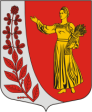 Совет депутатов муниципального образования«ПУДОМЯГСКОЕ сельскоЕ поселениЕГатчинского муниципального районаЛенинградской областиР Е Ш Е Н И Еот «19» декабря 2019 года                                                                                              №18О внесении изменений в Решение Совета депутатов Пудомягского сельского поселения № 271 от 18.03.2019г. «Об утверждении Положения «О некоторых вопросах организации деятельности старост сельских населенных пунктов на территорииПудомягскогосельского поселения»В соответствии с Федеральным законом от 06.10.2003 № 131-ФЗ "Об общих принципах организации местного самоуправления в Российской Федерации", областным законом от 28.12.2018 г. №147-ОЗ "О старостах сельских населенных пунктов Ленинградской области и содействии участию населения  в осуществлении местного самоуправления  в иных формах на частях территорий муниципальных образований Ленинградской области», Уставом муниципального образования «Пудомягское сельское  поселение» Гатчинского  муниципального района Ленинградской области, Совет депутатов Пудомягского сельского поселения,РЕШИЛ:1. Внести изменения в Положение 1 «О некоторых вопросах организации деятельности старост сельских населенных пунктов на территории Пудомягского сельского поселения»:	1.1. пункт 8 части 1 статьи 3 «Полномочия старосты» изложить в новой редакции: «8) содействует организации и проведению собраний (конференций) граждан по вопросам, связанным с выдвижением (реализацией) инициативных предложений жителей части территории поселения, включенной в границы сельского населенного пункта, старостой которого он назначен, а также направляет в Администрацию сведения об инициативных предложениях для включения в муниципальную программу в соответствии с утвержденным решением Совета депутатов порядком выдвижения инициативных предложений и участия граждан, постоянно или преимущественно проживающих на части территории поселения либо обладающих зарегистрированным в установленном федеральным законом порядке правом на недвижимое имущество, находящееся в границах части территории поселения в реализации инициативных предложений, осуществления контроля за их реализацией;».2. Настоящее решение  подлежит официальному опубликованию, размещению на официальном сайте Пудомягского сельского поселения в информационно-телекоммуникационной сети «Интернет». Решение вступает в силу после официального опубликования.Глава Пудомягского сельского поселения				         	             Л.И. Буянова